			KepadaLampiran	:	1 (satu) set	Yth. Bupati KendalHal	:	Permohonan Keberatan Atas SPPT/	Cq. Kepala Badan Pendapatan Daerah 		SKPD PBB-P2*) Tahun..….….….		Kabupaten Kendal				Jl. Soekarno-Hatta 193 Kendal				Telepon 0294-381301Yang bertanda tangan di bawah ini :Nama	:	Alamat	:	Desa/Kelurahan	:	Kecamatan	:	Kabupaten/Kota	:	Nomor Telepon	:	Sebagai Wajib Pajak / Kuasa Wajib Pajak *) atas objek pajak yang terletak di :NOP	:33.24...	Alamat	:	Desa/Kelurahan	:	Kecamatan	:	PBB-P2 yang terutang: Rp. …………………………(		)Tanggal SPPT/SKPDPBB-P2*) diterima:	dengan ini mengajukan Keberatan atas SPPT/SKPDPBB-P2*) Tahun Pajak………….dengan alasan :a.  	b. 	Menurut perhitungan kami Ketetapan PBB-P2 yang seharusnya adalah sebagai berikut :Bumi	: ........................m2 X Rp. ................................./m2	= Rp. ................................Bangunan	: ........................m2 X Rp. ................................./m2	= Rp. ................................NJOP (1+2)							= Rp. ................................NJOPTKP								= Rp. ................................NJOP untuk penghitungan PBB-P2 (3-4)				= Rp. ................................PBB-P2 yang terutang : 0,1 % x NJOP (5)				= Rp. ................................Bersama ini dilampirkan :Asli SPPT/SKP PBB-P2*) Tahun ………Fotokopi identitas Wajib Pajak, dan identitas kuasa Wajib Pajak dalam hal dikuasakanSurat kuasa dariWajib Pajak dalam hal dikuasakanFoto copy sertipikat atas tanah / akta jual beli / Surat Keterangan lain berupa ……...............	………........…………………...............................dilegalisir Kepala Desa/Lurah. (fotocopy surat keterangan yang dilampirkan tidak di tip ex/di corat-coret, bila terdapat data yang tidak sesuai agar diterbitkan surat keterangan/pernyataan berkaitan data tersebut dan ditandatangani oleh Kepala Desa/Lurah) Foto copy Ijin Mendirikan Bangunan (IMB).SPOP/LSPOP  yang telah ditandatangani.Foto copy STTS/SSPD tahun terakhir / tahun ……….dan melunasi semua tunggakan	Demikian agar dapat dipergunakan sebagai bahan pertimbangan…..………..,….......................................*) coret yang tidakperlu	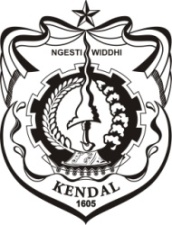 PEMERINTAH KABUPATEN KENDALKECAMATAN	:DESA/KELURAHAN	:No. Kode Desa/Kelurahan33.24.Nomor	:		KepadaLampiran	:	1 (satu) set	Yth. Bupati KendalHal	:	Permohonan Keberatan Atas SPPT/	Cq. Kepala Badan Pendapatan Daerah 		SKPD PBB-P2*) Tahun ….………		Kabupaten Kendal				  Jl. Soekarno-Hatta 193 Kendal				Telepon 0294-381301Yang bertanda tangan di bawah ini :Kepala Desa/Lurah	: 	Kecamatan	:	NomorTelepon	: 	bertindak untuk dan atas nama Wajib Pajak sebagaimana daftar terlampir, dengan ini mengajukan Keberatan SPPT/SKPDPBB-P2*) yang terutang Tahun Pajak………….sejumlah………lembar yang terletak di desa/kelurahan*)……………………………………………..., alasan keberatan dan perhitungan PBB-P2 yang terutang menurut Wajib Pajak sebagaimana daftar terlampir.	Bersama ini dilampirkan :Asli SPPT/SKPDPBB-P2*) Tahun ………sejumlah ……………(………………………….……) lembarFoto copy identitas Wajib Pajak.Foto copy sertipikat atas tanah / akta jual beli / Surat Keterangan lain berupa ……................................	…………………............................... dilegalisir Kepala Desa/Lurah.	(foto copy surat keterangan yang dilampirkan tidak di tip ex/di corat-coret, bilater dapat data yang tidak sesuai agar diterbitkan surat keterangan/pernyataan berkaitan data tersebut dan ditandatangani oleh Kepala Desa/Lurah) Foto copy Ijin Mendirikan Bangunan (IMB)SPOP/LSPOP telah ditandatangani WP yang bersangkutan.Foto copy STTS/SSPD tahun terakhir / tahun ……..dan melunasi semua tunggakanDemikian untuk dapat dipertimbangkan.……………, ..............................................Kepala Desa / Lurah...........................................................*) coret yang tidakperlu				KepadaLampiran	:	1 (satu) set	Yth. Bupati KendalHal	:	Permohonan Pembetulan Atas	Cq. Kepala Badan Pendapatan Daerah 		SPPT PBB-P2 Tahun..….…...		Kabupaten Kendal				  Jl. Soekarno-Hatta 193 Kendal				Telepon 0294-381301Yang bertanda tangan di bawah ini :Nama	:	Alamat	:	NomorTelepon	:	sebagai Wajib Pajak PBB-P2 atas obyek yang terletak di :Jalan .................................................................................................................. RT. ........../ RW. ..........Desa / Kelurahan.	Kecamatan	NOP (Nomor Objek Pajak) SPPT : 33.24.	PBB-P2 terutang untuk tahun ……….. sebesar Rp. ............................................ ( 		)Tanggal diterima SPPT PBB-P2 : ....................................................mohon pembetulan atas SPPT PBB-P2 terutang diatas.	Alasan mengajukan permohonan pembetulan ini adalah :1.	2. 	3. 	Bersama ini dilampirkan :Asli SPPT PBB-P2 Tahunberkenaan.Fotocopy identitas Wajib Pajak, dan identitas kuasa Wajib Pajak dalam hal dikuasakanSurat kuasadari Wajib Pajak dalam hal dikuasakanFoto copy sertipikat atas tanah / akta jual beli / Surat Keterangan lain berupa ……...............	………........…………………............................... dilegalisir Kepala Desa/Lurah. (foto copy surat keterangan yang dilampirkan tidak di tip ex/di corat-coret, bila terdapat data yang tidak sesuai agar diterbitkan surat keterangan/pernyataan berkaitan data tersebut dan ditandatangani oleh Kepala Desa/Lurah) SPOP/LSPOP yang telah ditandatangani.Foto copy STTS/SSPD tahun terakhir / tahun ……….dan melunasi semua tunggakan	Demikian agar dapat dipergunakan sebagai bahan pertimbangan…..………..,….......................................PEMERINTAH KABUPATEN KENDALKECAMATAN	:DESA/KELURAHAN	:No. Kode Desa/Kelurahan33.24.Nomor	:		KepadaLampiran	:	1 (satu) set	Yth. Bupati KendalHal	:	Permohonan Pembetulan Atas	Cq. Kepala Badan Pendapatan Daerah 		SPPT PBB-P2 Tahun .………		Kabupaten Kendal				  Jl. Soekarno-Hatta 193 Kendal				Telepon 0294-381301Yang bertanda tangan di bawah ini :Kepala Desa/Lurah	: 	Kecamatan	:	NomorTelepon	: 	Dalam hal ini bertindak untuk dan atas nama para wajib pajak PBB-P2 sebagaimana daftar terlampir, dengan ini mengajukan Pembetulan atas SPPT PBB-P2 tahun ….… secara kolektif dengan alasan terlampir. Pengajuan ini telah kami teliti sesuai dengan keadaan di lapangan, dan kami bertanggung jawab atas pembetulan tersebut.Bersama ini dilampirkan :Asli SPPT PBB-P2 Tahun berkenaan sejumlah ……………(……………………………….……) lembarFotocopy identitas WajibP ajak.Foto copy sertipikat atas tanah / akta jual beli / Surat Keterangan lain berupa ………….........................…………………............................... telah dilegalisir Kepala Desa/Lurah.(foto copy surat keterangan yang dilampirkan tidak di tip ex/di corat-coret, bila terdapat data yang tidak sesuai agar diterbitkan surat keterangan/pernyataan berkaitan data tersebut dan ditandatangani oleh Kepala Desa/Lurah) SPOP/LSPOP telah ditandatangani WP yang bersangkutan.Foto copy STTS/SSPD tahun terakhir / tahun ……..dan melunasi semua tunggakanDemikian untuk dapat dipertimbangkan.……………, ..............................................Kepala Desa / Lurah...........................................................			KepadaLampiran	:	1 (satu) set	Yth. Bupati KendalHal	:	Permohonan PembatalanAtas	Cq. Kepala Badan Pendapatan Daerah 		SPPT PBB-P2 Tahun..….…...		Kabupaten Kendal				  Jl. Soekarno-Hatta 193 Kendal				Telepon 0294-381301Yang bertanda tangan di bawah ini :Nama	:	Alamat	:	NomorTelepon	:	sebagai Wajib Pajak PBB-P2 atas obyek yang terletak di :Jalan .................................................................................................................. RT. ........../ RW. ..........Desa / Kelurahan.	Kecamatan	NOP (Nomor Objek Pajak) SPPT : 33.24.	PBB-P2 terutang untuk tahun ……….. sebesar Rp. ............................................ ( 		)Tanggal diterima SPPT PBB-P2 : ....................................................mohon pembatalan atas SPPT PBB-P2 terutang diatas.	Alasan mengajukan permohonan pembatalan ini adalah :1.	2. 	3. 	Bersama ini dilampirkan :Asli SPPT PBB-P2 Tahun ……….. yang dibatalkan.Foto copy SPPT tahun ……. dobelnya.Foto copy STTS/SSPD tahun terakhir tanah tersebut (tahun ………….) untuk tanah yang dibatalkan maupun doblelnya dan melunasi semua tunggakanFoto copy identitas Wajib Pajak, dan identitas kuasa Wajib Pajak dalam hal dikuasakanSurat kuasadari Wajib Pajak dalam hal dikuasakan	Demikian agar dapat dipergunakan sebagai bahan pertimbangan…..………..,….......................................PEMERINTAH KABUPATEN KENDALKECAMATAN	:DESA/KELURAHAN	:No. Kode Desa/Kelurahan33.24.Nomor	:		KepadaLampiran	:	1 (satu) set	Yth. Bupati KendalHal	:	Permohonan Pembatalan Atas	Cq. Kepala Badan Pendapatan Daerah 		SPPT PBB-P2 Tahun .………		Kabupaten Kendal				  Jl. Soekarno-Hatta 193 Kendal				Telepon 0294-381301Yang bertanda tangan di bawah ini :Kepala Desa/Lurah	: 	Kecamatan	:	NomorTelepon	: 	Dalam hal ini bertindak untuk dan atas nama para wajib pajak PBB-P2 sebagaimana daftar terlampir, dengan ini mengajukan Pembatalan atas SPPT PBB-P2 tahun ….… secara kolektif dengan alasan terlampir. Pengajuan ini telah kami teliti sesuai dengan keadaan di lapangan, dan kami bertanggung jawab atas pembatalan SPPT tahun ……… tersebut.Bersama ini dilampirkan :Bersama ini dilampirkan :Asli SPPT PBB-P2 Tahun …….. yang dibatalkan sejumlah …………(……………………………………) lembarFoto copy SPPT PBB-P2 tahun ……. Dobelnya sejumlah …………(……………………………………) lembar.Foto copy STTS/SSP Dtahun terakhir tanah tersebut (tahun ………….) untuk tanah yang dibatalkan maupun dobelnya dan melunasi semua tunggakanFoto copy identitasWajibPajakDemikian untuk dapat dipertimbangkan.……………, ..............................................Kepala Desa / Lurah...........................................................			KepadaLampiran	:	1 (satu) set	Yth. Bupati KendalHal	:	Permohonan Mutasi/Ganti Nama	Cq. Kepala Badan Pendapatan Daerah 		Subjek dan ObjekPajak.		Kabupaten Kendal				  Jl. Soekarno-Hatta 193 Kendal				Telepon 0294-381301Yang bertanda tangan di bawah ini :Nama	: 	.Alamat		: 	.				..............................................................................................Nomor Telepon	:	Bertindak untuk diri sendiri /kuasa dari Wajib Pajak, dengan ini mengajukan permohonan untuk dapat dimutasikan atas Obyek dan Subyek Pajak di bawah ini :	Untuk pertimbangan lebih lanjut bersama ini dilampirkan persyaratan :Surat kuasadari Wajib Pajak dalam hal dikuasakanFotokopi identitas Wajib Pajak, dan identitas kuasa Wajib Pajak dalam hal dikuasakanAsli SPPT PBB-P2 Tahun berkenaan.Foto copy peralihan hak /sertipikat atas tanah / akta jual beli / Surat Keterangan lain berupa ………….........................…………………............................... telah dilegalisir Kepala Desa/Lurah.(foto copy surat keterangan yang dilampirkan tidak di tip ex/di corat-coret, bila terdapat data yang tidak sesuai agar diterbitkan surat keterangan/pernyataan berkaitan data tersebut dan ditandatangani oleh Kepala Desa/Lurah) SPOP / LSPOP yang telah diisi dengan benar, jelas, dan lengkap dan ditandatangani disertai gambar sket/denah objek pajak beserta nama pemilik dan NOP objek yang berbatasan.Foto copy STTS/SSPD tahun terakhir / tahun ……..dan melunasi semua tunggakan		Demikian disampaikan atas perhatiannya diucapkan terima kasih.…..………..,….......................................PEMERINTAH KABUPATEN KENDALKECAMATAN	:DESA/KELURAHAN	:No. Kode Desa/Kelurahan33.24.Nomor	:		KepadaLampiran	:	1 (satu) set	Yth. Bupati KendalHal	:	Permohonan Mutasi Atas	Cq. Kepala Badan Pendapatan Daerah 		SPPT PBB-P2Tahun .……		Kabupaten Kendal				  Jl. Soekarno-Hatta 193 Kendal				Telepon 0294-381301Yang bertanda tangan di bawah ini :Kepala Desa/Lurah	: 	Kecamatan	:	NomorTelepon	: 	Dalam hal ini bertindak untuk dan atas nama para wajib pajak PBB-P2 sebagaimana daftar terlampir, dengan ini mengajukan Mutasi atas SPPT PBB-P2 tahun ….… secara kolektif dengan alasan terlampir. Pengajuan ini telah kami teliti sesuai dengan keadaan di lapangan, dan kami bertanggung jawab atas mutasi tersebut.Bersama ini dilampirkan :Asli SPPT PBB-P2Tahu nberkenaan sejumlah ……………(……………………………….……) lembarFoto copy identitasWajib Pajak.Foto copy peralihan hak / sertipika tatas tanah / akta jual beli / Surat Keterangan lain berupa ………….........................	…………………...............................telah dilegalisir Kepala Desa/Lurah. 	(foto copy surat keterangan yang dilampirkan tidak di tip ex/di corat-coret, bila terdapat data yang tidak sesuai agar diterbitkan surat keterangan/pernyataan berkaitan data tersebut dan ditandatangani oleh Kepala Desa/Lurah) SPOP/LSPOP telah ditandatangani WP yang bersangkutan.Foto copy STTS/SSPD tahun terakhir / tahun ……..dan melunasi semua tunggakanDemikian untuk dapat dipertimbangkan.……………, ..............................................Kepala Desa / Lurah...........................................................			KepadaLampiran	:	1 (satu) set	Yth. Bupati KendalHal	:	Permohonan Pendaftaran Objek	Cq. Kepala Badan Pendapatan Daerah 		Baru PBB-P2 Tahun…………..		Kabupaten Kendal				  Jl. Soekarno-Hatta 193 Kendal				Telepon 0294-381301Yang bertanda tangan di bawah ini :Nama	:	Alamat	:	NomorTelepon	:	sebagai Wajib Pajak PBB-P2 atas obyek yang terletak di :Jalan .................................................................................................................. RT. ........../ RW. ..........Desa / Kelurahan.	Kecamatan	Nomor SPPTsebelahkanan/ kiri	: 33.24...........................................................................mohon Pendaftaran Obyek Baru PBB-P2 tersebut di atas.	Alasan mengajukan permohonan Obyek Baru ini adalah :1.	2. 	Bersama ini dilampirkan pula :Surat kuasadari Wajib Pajak dalam hal dikuasakanFotokopi identitas Wajib Pajak, dan identitas kuasa Wajib Pajak dalam hal dikuasakanSPOP / LSPOP yang telah diisi dengan benar, jelas, dan lengkap dan ditandatangani disertai gambar sket/denah objek pajak beserta nama pemilik dan NOP objek yang berbatasan.Fotokopi salah satu bukti kepemilikan tanah sbb:Sertifikat Tanah, Akta Jual Beli / Hibah / Waris dari PPAT, Surat Perjanjian Jual beli / Hibah / Waris yang dibuat oleh Kepala Desa diatas kertas segel / bermeterai Rp.6.000,00 yang ditandatangani oleh pihak-pihak yang terlibat, Kepala desa setempat dan saksi-saksi, dilegalisir Kepala Desa/Lurah.Foto copy SPPT PBB-P2 tahun …………. tanah sebelah kanan / kirinya.	Demikian disampaikan atas perhatiannya diucapkan terima kasih.…..………..,….......................................PEMERINTAH KABUPATEN KENDALKECAMATAN	:DESA/KELURAHAN	:No. Kode Desa/Kelurahan33.24.Nomor	:		KepadaLampiran	:	1 (satu) set	Yth. Bupati KendalHal	:	Permohonan Pendaftaran Objek	Cq. Kepala Badan Pendapatan Daerah 		Baru PBB-P2 Tahun…………..		Kabupaten Kendal				  Jl. Soekarno-Hatta 193 Kendal				Telepon 0294-381301Yang bertanda tangan di bawah ini :Kepala Desa/Lurah	: 	Kecamatan	:	NomorTelepon	: 	Dalam hal ini bertindak untuk dan atas nama para wajib pajak PBB-P2 sebagaimana daftar terlampir, dengan ini mengajukan Pendaftaran Objek Baru SPPT PBB-P2 tahun ….… secara kolektif dengan alasan terlampir. Pengajuan ini telah kami teliti sesuai dengan keadaan di lapangan, dan kami bertanggung jawab atas pendaftaran objek baru tersebut.Bersama ini dilampirkan :Foto copy identitasWajibPajak.Foto copy SPPT PBB-P2 tahun …………. tanah sebelah kanan / kirinya.SPOP/LSPOP telah ditandatangani WP ybs.Foto copy peralihan hak / sertipikat atas tanah / akta jualbeli / Surat Keterangan lain berupa ………….........................	…………………...............................telah dilegalisir Kepala Desa/Lurah. (foto copy surat keterangan yang dilampirkan tidak di tip ex/di corat-coret, bila terdapat data yang tidak sesuai agar diterbitkan surat keterangan/pernyataan berkaitan data tersebut dan ditandatangani oleh Kepala Desa/Lurah) Demikian untuk dapat dipertimbangkan.……………, ..............................................Kepala Desa / Lurah...........................................................			KepadaLampiran	:	1 (satu) set	Yth. Bupati KendalHal	:	Permohonan Pengurangan Atas	Cq. Kepala Badan Pendapatan Daerah 		SPPT PBB-P2Tahun..….…...		Kabupaten Kendal				  Jl. Soekarno-Hatta 193 Kendal				Telepon 0294-381301Yang bertanda tangan di bawah ini :Nama	:	Alamat	:	NomorTelepon	:	sebagai Wajib Pajak PBB-P2 atas obyek yang terletak di :Jalan .................................................................................................................. RT. ........../ RW. ..........Desa / Kelurahan.	Kecamatan	NOP (Nomor Objek Pajak) SPPT : 33.24.	PBB-P2 terutang untuk tahun ……….. sebesar Rp. ............................................ ( 		)Tanggal diterima SPPT PBB-P2 : ....................................................mohon pengurangan atas SPPT PBB-P2 terutang diatas sebesar …………….% (…………………………………………………………………..per seratus).	Alasan mengajukan permohonan pengurangan ini adalah :1.	2. 	3. 	Bersama ini dilampirkan :Asli SPPT PBB-P2 Tahun berkenaan.Foto copy identitasWajib Pajak, dan identitas kuasa Wajib Pajak dalam hal dikuasakanSurat kuasa dari Wajib Pajak dalam hal dikuasakanDaftar Penghasilan/SK Pensiun/Surat Pernyataan mengenai Penghasilan/SPT PPh.Foto copy STTS/SSPD tahun terakhir / tahun ……….dan melunasi semua tunggakan	Demikian agar dapat dipergunakan sebagai bahan pertimbangan…..………..,….......................................PEMERINTAH KABUPATEN KENDALKECAMATAN	:DESA/KELURAHAN	:No. Kode Desa/Kelurahan33.24.Nomor	:		KepadaLampiran	:	1 (satu) set	Yth. Bupati KendalHal	:	Permohonan Pengurangan Atas	Cq. Kepala Badan Pendapatan Daerah 		SPPT PBB-P2 Tahun .………		Kabupaten Kendal				  Jl. Soekarno-Hatta 193 Kendal				Telepon 0294-381301Yang bertanda tangan di bawah ini :Kepala Desa/Lurah	: 	Kecamatan	:	NomorTelepon	: 	Dalam hal ini bertindak untuk dan atas nama para wajib pajak PBB-P2 sebagaimana daftar terlampir, dengan ini mengajukan Pengurangan atas SPPT PBB-P2 tahun ….… secara kolektif dengan alasan terlampir. Pengajuan ini telah kami teliti sesuai dengan keadaan di lapangan, dan kami bertanggung jawab atas pengurangan tersebut.Demikian untuk dapat dipertimbangkan.……………, ..............................................Kepala Desa / Lurah...........................................................			KepadaLampiran	:	1 (satu) set	Yth. Bupati KendalHal	:	Permohonan Salinan SPPT PBB-P2/	Cq. Kepala Badan Pendapatan Daerah 		Surat Keterangan NJOP Tahun.….…...		Kabupaten Kendal				  Jl. Soekarno-Hatta 193 Kendal				Telepon 0294-381301Yang bertanda tangan di bawah ini :Nama	:	Alamat	:	NOP	: 	Nomor Telepon	:	Dengan ini mohon salinan SPPT PBB-P2 tahun ............................. / Keterangan Nilai Jual Obyek Pajak (NJOP) tahun ...................	Dasar Permohonan ini adalah :1.	2. 	3. 	Bersama ini dilampirkan  :Fotokopi identitas Wajib Pajak, dan identitas kuasa Wajib Pajak dalam hal dikuasakanFoto copy SPPT tahun sebelumnya dari SPPT yang diminta.Foto copy STTS/SSPD tahun sebelumnya dari SPPT yang diminta dan melunasi semua tunggakanSurat Kuasa (apabila dikuasakan ).Demikian agar dapat dipergunakan sebagai bahan pertimbangan…..………..,….......................................PEMERINTAH KABUPATEN KENDALKECAMATAN	:DESA/KELURAHAN	:No. Kode Desa/Kelurahan33.24.Nomor	:		KepadaLampiran	:	1 (satu) set	Yth. Bupati KendalHal	:	Permohonan Salinan SPPT PBB-P2/	Cq. Kepala Badan Pendapatan Daerah 		Surat Keterangan NJOP Tahun.….…...		Kabupaten Kendal				  Jl. Soekarno-Hatta 193 Kendal				Telepon 0294-381301Yang bertanda tangan di bawah ini :Kepala Desa/Lurah	: 	Kecamatan	:	NomorTelepon	: 	Dalam hal ini bertindak untuk dan atas nama para wajib pajak PBB-P2 sebagaimana daftar terlampir, dengan ini mengajukan Salinan SPPT PBB-P2/Keterangan NJOP atas SPPT PBB-P2 tahun ….… secara kolektif dengan alasan terlampir. Pengajuan ini telah kami teliti sesuai dengan keadaan di lapangan, dan kami bertanggung jawab atas salinan tersebut.Demikian untuk dapat dipertimbangkan.……………, ..............................................Kepala Desa / Lurah...........................................................MengetahuiKepala Desa/ Lurah..................................................Nomor Surat Pengantar Desa :……………………………………………………..Wajib Pajak / Kuasa................................................MengetahuiKepala Desa/ Lurah..................................................Nomor Surat Pengantar Desa :……………………………………………………..Wajib Pajak / Kuasa................................................MengetahuiKepala Desa/ Lurah..................................................Nomor Surat Pengantar Desa :……………………………………………………..Wajib Pajak / Kuasa................................................IDENTITASLAMABARUNama WPAlamatLetak ObyekPajakKecamatanDesa / KelurahanLuas Tanah/ BangunanNomor ObjekPajak (NOP)..............................................................................................................................................................................................................................................................................................................................................................................................................................................................................................................................................................................................................................................................................................................MengetahuiKepala Desa/ Lurah..................................................Nomor Surat Pengantar Desa :……………………………………………………..Wajib Pajak / Kuasa................................................MengetahuiKepala Desa/ Lurah..................................................Nomor Surat Pengantar Desa :……………………………………………………..Wajib Pajak / Kuasa................................................MengetahuiKepala Desa/ Lurah..................................................Nomor Surat Pengantar Desa :……………………………………………………..Wajib Pajak / Kuasa................................................Wajib Pajak / Kuasa................................................